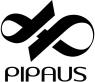 EDITAL UFSJ/PROPE/PIPAUS Nº 003/2022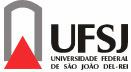 ELEIÇÕES DE MEMBROS DISCENTES PARA O COLEGIADO DO PROGRAMAINTERDEPARTAMENTAL DE PÓS-GRADUAÇÃO INTERDISCIPLINAR EM ARTES, URBANIDADES E SUSTENTABILIDADE(PIPAUS)ANEXO 01 do EDITAL UFSJ/PROPE/PIPAUS Nº 003/2021ELEIÇÕES DE MEMBROS DISCENTES PARA O COLEGIADO DO PROGRAMA INTERDEPARTAMENTAL DE PÓS-GRADUAÇÃO INTERDISCIPLINAR EM ARTES, URBANIDADES E SUSTENTABILIDADE NOME DA CHAPA:Nome completo (Titular):Nome completo (Suplente):CARTA DE INTENÇÃO: uma frase ou parágrafo expondo a intenção da chapa. Leia antes o art. 10 da resolução Nº 028, de 13 de novembro de 2017 (Regimento Interno do Programa https://ufsj.edu.br/portal2-repositorio/File/pipaus/Regimento%20PIPAUS.pdf ). 